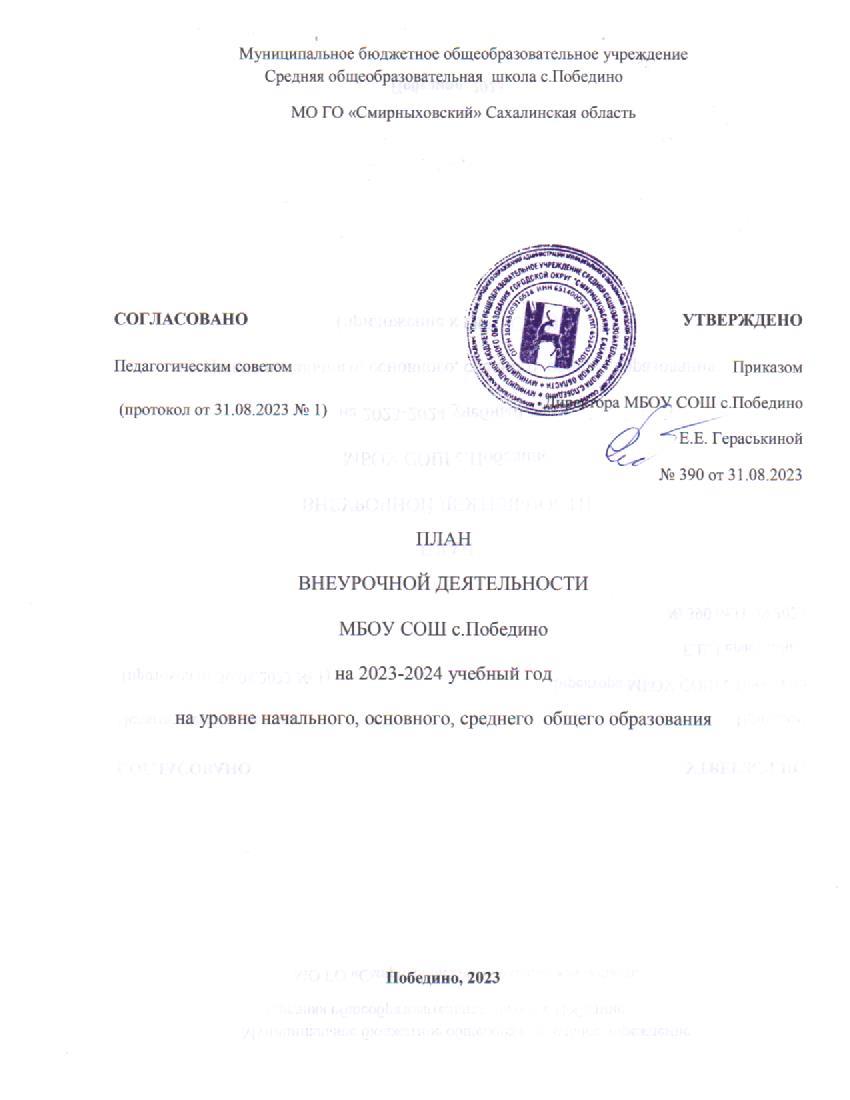 ПОЯСНИТЕЛЬНАЯ ЗАПИСКАОбщие положения            План внеурочной деятельности основной образовательной программы начального, основного, среднего   общего образования муниципального бюджетного  общеобразовательного учреждения  средняя школа с.Победино  - нормативный документ, который фиксирует общий объем нагрузки, определяющим распределение часов внеурочной деятельности, состав и структуру направлений, формы организации, объем внеурочной деятельности, отводимой на формирование всесторонне развитой личности обучающихся,  на достижение планируемых результатов освоения программы начального, основного, среднего   общего образования с учётом выбора участниками образовательных отношений учебных курсов внеурочной деятельности из перечня, предлагаемого МБОУ  СОШ с.Победино и  разработан в соответствии с:Федеральным Законом от 29.12.2012 № 273-ФЗ «Об образовании в Российской Федерации».Законом Российской Федерации от 25.10.1991г. №1807-1 «О языках народов Российской Федерации»;Федеральным государственным образовательным стандартом начального общего образования, утвержденного приказом Министерства просвещения Российской Федерации от 31.05.2021 № 286;Приказ Минпросвещения России от 16.11.2022 N 992 "Об утверждении федеральной образовательной программы начального общего образования" (Зарегистрировано в Минюсте России 22.12.2022 N 71762)Федеральный закон "О внесении изменений в статьи 11 и 14 Федерального закона "Об образовании в Российской Федерации" от 03.08.2018 N 317-ФЗ (последняя редакция);Приказ Министерства просвещения Российской Федерации от 21.09.2022 № 858 "Об утверждении федерального перечня учебников, допущенных к использованию при реализации имеющих государственную аккредитацию образовательных программ начального общего, основного общего, среднего общего образования осуществляющими образовательную деятельность и установления предельного срока использования исключенных учебников»» (зарегистрирован 01.11.2022 № 70799); Приказ Министерства просвещения Российской Федерации от 07.04.2023 № 244 "О внесении изменений в Порядок формирования федерального перечня учебников, допущенных к использованию при реализации имеющих государственную аккредитацию образовательных программ начального общего, основного общего, среднего общего образования, утвержденный приказом Министерства просвещения Российской Федерации от 2 декабря 2022 г. № 1053";Порядком организации и осуществления образовательной деятельности по основным общеобразовательным программам – образовательным программам начального общего, основного общего и среднего общего образования, утвержденный приказом Минпросвещения России от 22.03.2021 № 115;Внесение изменений в федеральный государственный образовательный стандарт начального общего образования, утвержденного приказом Министерства просвещения Российской Федерации от 18.07.2022 № 569;Санитарно-эпидемиологических требований к условиям и организации обучения в общеобразовательных учреждениях, (далее - СанПиН 2.4.2.3648-20);СанПиН 1.2.3685-21 «Гигиенические нормативы и требования к обеспечению безопасности и (или) безвредности для человека факторов среды обитания», утвержденные постановлением главного государственного санитарного врача от 28.01.2021 № 2.;Письмо Минпросвещения от 03.03.2023 № 03-327 «О направлении информации»;Письмо Минобрнауки России от 25.05.2015г. №08-761 «Об изучении предметных областей: «Основы религиозных культур и светской этики» и «Основы духовно-нравственной культуры народов России»;Письмо Министерства просвещения РФ № ТВ-2859/03 от 21.12.2022 г. «Об отмене методических рекомендаций о введении третьего часа физической культуры в недельный объем учебной нагрузки обучающихся образовательных учреждений»;Письмо Министерства просвещения РФ № ТВ-1290/03 от 05.07.2022 г. «Методические рекомендации об организации внеурочной деятельности в рамках реализации обновленных ФГОС начального и основного общего образования»;Информационно-методическое письмо Министерства просвещения РФ № 03-871 от 17.06.2022 г.   об организации внеурочной деятельности «Разговор о важном»;Приказ Министерства образования и науки РФ от 22 декабря 2014 г. N1601 "О продолжительности рабочего времени (нормах часов педагогической работы за ставку заработной платы) педагогических работников и о порядке определения учебной нагрузки педагогических работников, оговариваемой в трудовом договоре" (с изменениями и дополнениями);Уставом школы, Основной образовательной программой начального  общего образования школы, Программой развития школы. План внеурочной деятельности является организационным механизмом реализации основной образовательной программы начального, основного, среднего общего образования. План внеурочной деятельности общеобразовательной организации определяет состав и структуру направлений, формы организации, объем внеурочной деятельности для обучающихся (до 1320 часов за четыре года обучения), до 10 часов еженедельных занятий внеурочной деятельности (до 700 часов на уровне основного и среднего общего образования). с учетом интересов обучающихся и возможностей общеобразовательной организации.МБОУ СОШ с.Победино самостоятельно разрабатывает и утверждает план внеурочной деятельности, определяя формы организации образовательного процесса, чередование учебной и внеурочной деятельности в рамках реализации основной образовательной программы начального, основного, среднего общего образования. Расписание уроков составляется отдельно для уроков и внеурочных занятий.Внеурочная деятельность в соответствии с требованиями ФГОС НОО направлена на достижение планируемых результатов освоения программы начального, основного, среднего  общего образования с учётом выбора участниками образовательных отношений учебных курсов внеурочной деятельности из перечня, предлагаемого образовательной организацией.Содержание данных занятий должно формироваться с учётом пожеланий обучающихся и их родителей (законных представителей) и осуществляться посредством различных форм организации, отличных от урочной системы обучения.При организации внеурочной деятельности обучающихся могут использоваться возможности организаций дополнительного образования (учреждения культуры, спорта). В целях организации внеурочной деятельности образовательная организация может заключать договоры с учреждениями дополнительного образования.План реализует индивидуальный подход в процессе внеурочной деятельности, позволяя обучающимся раскрыть свои творческие способности и интересы. Занятия  групп  проводятся на базе школы в   учебных кабинетах, в компьютерных классах, в спортивном зале. Занятия по внеурочной деятельности проводятся учителями, педагогами дополнительного образования.        Цель и идеи внеурочной деятельностиЦель внеурочной деятельности -создание условий, обеспечивающих достижение учащимися необходимого для жизни в обществе социального опыта и формирования у обучающихся принимаемой обществом системы ценностей, создание условий для многогранного развития и социализации каждого обучающегося во внеурочное время, создание воспитывающей среды, обеспечивающей активизацию социальных, интеллектуальных интересов обучающихся, развитие здоровой, творчески растущейличности, с сформированной гражданской ответственностью и правовым самосознанием, способной на социально значимую практическую деятельность.Ведущими идеями плана внеурочной деятельности МБОУ СОШ с.Победино  являютсясоздание условий для достижения обучающимися уровня образованности, соответствующего их личностному потенциалу;ориентация на достижение учениками социальной зрелости;удовлетворение образовательных потребностей учащихся и их родителей. При этом решаются следующие основные педагогические задачи:включение учащихся в разностороннюю деятельность;формирование навыков позитивного коммуникативного общения;развитие навыков организации и осуществления сотрудничества с педагогами,сверстниками, родителями, старшими детьми в решении общих проблем;- воспитание трудолюбия, способности к преодолению трудностей, целеустремленности и настойчивости в достижении результата;развитие позитивного отношения к базовым общественным ценностям (человек, семья, Отечество, природа, мир, знания, труд, культура);формирование стремления к здоровому образу жизни;подготовка учащихся к активной и полноценной жизнедеятельности в современном мире.Школа несет в установленном законодательством  Российской  Федерации порядкеответственность за качество образования, за его соответствие федеральному государственному образовательному стандарту основного общего образования, за адекватность применяемых форм, методов и средств организации образовательного процесса возрастным психофизиологическим особенностям, склонностям, способностям, интересам обучающихся, требованиям охраны их жизни и здоровья.Ожидаемые результатыЛичностные:готовность и способность к саморазвитию;сформированность мотивации к познанию, ценностно-смысловые установки, отражающие индивидуально-личностные позиции, социальные компетенции личностных качеств;сформированность основ гражданской идентичности.Предметные:получение нового знания и опыта его применения.Метапредметные:освоение универсальных учебных действий; - овладение ключевыми компетенциями.Воспитательный результат внеурочной деятельности-непосредственное духовно-нравственное приобретение обучающегося благодаря его участию в том или ином виде деятельности.Воспитательный эффект внеурочной деятельности-влияние(последствие)тогоили иного духовно-нравственного приобретения на процесс развития личности обучающегося.Все виды внеурочной деятельности учащихся на уровне среднего общего образования строго ориентированы на воспитательные результаты.Внеурочная деятельность способствует тому, что школьник самостоятельно действуетобщественной жизни, может приобрести опыт исследовательской деятельности; опыт публичного выступления; опыт самообслуживания, самоорганизации и организации совместной деятельности с другими детьми.Промежуточная аттестация обучающихся и контроль за посещаемостьюПромежуточная аттестация обучающихся, осваивающих программы внеурочной деятельности, как правило, не проводится.Результаты могут быть учтены в форме защиты проектной работы, выполнения норматива, выполнения индивидуальной или коллективной работы, отчета о выполненной работе и т.п., в соответствии с рабочей программой учителя и с учетом особенностей реализуемой программы.Текущий контроль за посещением обучающимися занятий внеурочной деятельности в школе и учет занятости обучающихся осуществляется классным руководителем и преподавателем, ведущим курс.Формы внеурочной деятельностиВнеурочная деятельность может быть организована в следующих формах:экскурсии,деятельность ученических сообществ,клубы по интересам,встречи,профессиональные пробы, ролевые игры,реализация проектов,кружки,сетевые мероприятияРежим внеурочной деятельности	В соответствии с санитарно-эпидемиологическими правилами и нормативами организован перерыв между последним уроком и началом занятий внеурочной деятельности. Продолжительность занятий внеурочной деятельности составляет 40 минут. Перерыв между занятиями внеурочной деятельности 10 минут.Расписание внеурочных занятий составляется отдельно от расписания уроков. Занятия внеурочной деятельности реализуются за счет бюджетного финансирования.2023-2024 учебном году внеурочная деятельность реализуется в 1-11 классах в соответствии с требованиями обновленного ФГОС начального, основного, среднего  общего образования.Направления внеурочной деятельностиСогласно рекомендациям Академии Минпросвещения России выделяются следующие направления внеурочной деятельности:1 час в неделю из возможных 10 часов внеурочной деятельности рекомендуется отводить на занятие «Разговор о важном». Главной целью таких занятий должно стать развитие ценностного отношения школьников к своей родине - России, населяющим ее людям, ее уникальной истории, богатой природе и великой культуре. Занятия направлены на формирование соответствующей внутренней позиции личности школьника, необходимой ему для конструктивного и ответственного поведения в обществе. Основные темы занятий будут связаны с важнейшими аспектами жизни человека в современной России: знанием родной истории и пониманием сложностей современного мира, техническим прогрессом и сохранением природы и, ориентацией в мировой художественной культуре и повседневной культуре поведения, доброжелательным отношением к окружающим и ответственным отношением к собственным поступкам. События, люди, их деяния и идеи – все это может стать предметом бесед классных руководителей со своими классами.3 часа в неделю рекомендуется отводить на занятия, связанные с реализацией особых интеллектуальных и социокультурных потребностей обучающихся. Это могут быть занятия по дополнительному или углубленному изучению школьниками учебных предметов или модулей; занятия в рамках их исследовательской и проектной деятельности; занятия, связанные с освоением регионального компонента образования или особыми этнокультурными интересами участников образовательных отношений.Главной целью этих внеурочных занятий должно стать интеллектуальное и общекультурное развитие школьников, удовлетворение их особых познавательных, культурных, оздоровительных потребностей и интересов. Эти занятия должны быть направлены на формирование ценностного отношения школьников к знаниям как залогу их собственного будущего и к культуре в целом как к духовному богатству общества, сохраняющему национальную самобытность народов России.1 час в неделю рекомендуется отводить занятиям по формированию функциональной грамотности школьников: читательской, математической, естественнонаучной, финансовой, направленной в том числе и на развитие их предпринимательского мышления. Главной целью этих внеурочных занятий должно стать развитие у школьников способности применять приобретённые на обычных уроках знания, умения и навыки для решения жизненных задач, умений синтезировать их для решения конкретной учебной проблемы.1 час в неделю рекомендуется отводить занятиям, направленным на удовлетворение профориентационных интересов и потребностей обучающихся. Главной их целью должно стать формирование готовности школьников к осознанному выбору направления продолжения своего образования и своей будущей профессии, осознание ими важности получаемых в школе знаний для дальнейшей профессиональной и в непрофессиональной деятельности, развитие их ценностного отношения к труду как основному способу достижения жизненного благополучия и ощущения уверенности в завтрашнем дне.2 часа в неделю рекомендуется отводить занятиям, направленным на удовлетворение интересов и потребностей обучающихся в творческом и физическом развитии, помощь в их самореализации, раскрытии и развитии их способностей и талантов. Это могут быть занятия школьников в различных творческих объединениях – музыкальных, хоровых или танцевальных студиях, театральных кружках или кружках художественного творчества, журналистских, поэтических или писательских клубах и т.п. Главная их цель - раскрытие творческих способностей школьников, формирование у них чувства вкуса и умения ценить прекрасное, формирование ценностного отношения к культуре.2 часа в неделю рекомендуется отводить занятиям, направленным на удовлетворение социальных интересов и потребностей обучающихся, на педагогическое сопровождение деятельности социально ориентированных ученических сообществ, детских общественных объединений, органов ученического самоуправления, на организацию вместе с детьми комплекса совместных дел воспитательной направленности. Это может быть педагогическое сопровождение деятельности волонтерских, трудовых, экологических отрядов, создаваемых для социально ориентированной работы; выборного Совета обучающихся, создаваемого для учета мнения школьников по вопросам управления образовательной организацией;План внеурочной деятельности для обучающихся  1 классаПлан внеурочной деятельности для обучающихся  2 классаПлан внеурочной деятельности для обучающихся 3 классаПлан внеурочной деятельности для обучающихся 4 классаНедельный план внеурочной деятельности ООО на 2023/24 учебный годГодовой план внеурочной деятельности ООО по ФОП на 2023/24 учебный годНедельный план внеурочной деятельности СОО на 2023/24 учебный годГодовой план внеурочной деятельности СОО по ФОП на 2023/24 учебный годМатериально-техническое обеспечение внеурочной деятельностиДля организации внеурочной деятельности в МБОУ СОШ с.Победино   имеются следующие условия: занятия проводятся в одну смену, имеется столовая, спортивный зал, стадион, кабинеты технологии, библиотека, компьютерные классы. Школа располагает материальной и технической базой, обеспечивающей организацию и проведение всех видов деятельности обучающихся. Материальная и техническая база соответствует действующим санитарным и противопожарным правилам и нормам, а также техническим и финансовыми нормативам, установленным для обслуживания этой базы.Кадровые условия для реализации внеурочной деятельности:Занятия по внеурочной деятельности проводят опытные квалифицированные педагоги: учителя - предметники, классные руководители, педагоги дополнительного образования. Уровень квалификации педагогов соответствует требованиям, предъявляемым к квалификации по должности «учитель» (приказ Министерства здравоохранения и социального развития Российской Федерации от 26 августа 2010 г. №761н «Об утверждении Единого квалификационного справочника должностей руководителей, специалистов и служащих», раздел «Квалификационные характеристики должностей работников образования»).Финансово-экономические условия организации внеурочной деятельностиФинансово-экономические условия реализации основной образовательной программы в соответствии с ФГОС начального общего, основного общего образования обеспечивают реализацию образовательной программы, в том числе в части внеурочной деятельности.Внеурочная деятельность организуется согласно Положению «О внеурочной деятельности» и оплате педагогическим работникам за внеурочную деятельность. При расчете нормативов финансового обеспечения реализации государственных услуг МБОУ СОШ с.Победино в соответствии с ФГОС при определении учебной нагрузки педагогических работников учитывается вся учебная нагрузка, предусмотренная образовательной программой образовательной организации. Нагрузка педагогических работников, ведущих занятия в рамках внеурочной деятельности, при тарификации педагогических работников устанавливается как педагогическая нагрузка по основной должности.Методическое обеспечение внеурочной деятельности (согласно ФОП СОО):методические пособия,интернет-ресурсы.Рабочие программы по внеурочной деятельности разработаны в соответствии с методическим конструктором и локальными актами школы. Таким образом, план внеурочной деятельности на 2023-2024 учебный год создаёт условия для повышения качества образования, обеспечивает развитие личности обучающихся.Направление внеурочной деятельностиФормы организации внеурочной деятельностиКоличе ствочасов в неделюОбщий объем часов в годЧасть, обязательная для всех обучающихсяЧасть, обязательная для всех обучающихсяЧасть, обязательная для всех обучающихсяЧасть, обязательная для всех обучающихсяИнформационно-просветительские занятия патриотической,нравственной и экологической направленности«Разговоры о важном»Курс «Разговоры о важном»133Занятия по формированию функциональной грамотности обучающихсяКурс «Функциональная грамотность»133Занятия, направленные наудовлетворение профориентационных  интересов и потребностей учащихсяКурс «В мире профессий»133Итого:399Вариативная частьВариативная частьВариативная частьВариативная частьЗанятия, связанные с реализацией особых интеллектуальных и социокультурныхпотребностей обучающихсяКурс «Азбука пешехода»133Занятия, направленные на удовлетворение интересов ипотребностей обучающихся в творческом и физическомразвитии, помощь в самореализации, раскрытии и развитииспособностей и талантовКурс «Спортивный»133Занятия, направленные на удовлетворение интересов ипотребностей обучающихся в творческом и физическомразвитии, помощь в самореализации, раскрытии и развитииспособностей и талантовКурс «Кисточка»133Занятия, направленные на удовлетворение социальныхинтересов и потребностей обучающихся, на педагогическоесопровождение деятельности социально ориентированныхученических сообществ, детскихобщественных объединений,органов ученического самоуправления, на организациюсовместно с обучающимися комплекса мероприятийвоспитательной направленности«Орлята России»266Занятия, направленные на удовлетворение социальныхинтересов и потребностей обучающихся, на педагогическоесопровождение деятельности социально ориентированныхученических сообществ, детскихобщественных объединений,органов ученического самоуправления, на организациюсовместно с обучающимися комплекса мероприятийвоспитательной направленности«Орлята России»Занятия, направленные на удовлетворение социальныхинтересов и потребностей обучающихся, на педагогическоесопровождение деятельности социально ориентированныхученических сообществ, детскихобщественных объединений,органов ученического самоуправления, на организациюсовместно с обучающимися комплекса мероприятийвоспитательной направленности«Орлята России»Итого:5165ИТОГО:8264Направление внеурочной деятельностиФормы организации внеурочной деятельностиКоличе ствочасов в неделюКоличе ствочасов в годЧасть, обязательная для всех обучающихсяЧасть, обязательная для всех обучающихсяЧасть, обязательная для всех обучающихсяЧасть, обязательная для всех обучающихсяИнформационно-просветительские занятия патриотической,нравственной и экологической направленности«Разговоры о важном»Курс «Разговоры о важном»134Занятия по формированию функциональной грамотности обучающихсяКурс «Финансоваяграмотность»134Занятия, направленные наудовлетворение профориентационных   интересов и потребностей учащихсяМероприятия программы воспитания (модуль«Профориентация»)--Итого:268Вариативная частьВариативная частьВариативная частьВариативная частьЗанятия, связанные с реализацией особых интеллектуальных и социокультурныхпотребностей обучающихсяКурс «Секреты слова»134Занятия, связанные с реализацией особых интеллектуальных и социокультурныхпотребностей обучающихсяКурс «Занимательная математика»134Занятия, связанные с реализацией особых интеллектуальных и социокультурныхпотребностей обучающихсяКурс «Орлята России»268Занятия, направленные на удовлетворение интересов ипотребностей обучающихся в творческом и физическомразвитии, помощь в самореализации, раскрытии и развитииспособностей и талантовКурс ”Спортивный»134Занятия, направленные на удовлетворение интересов ипотребностей обучающихся в творческом и физическомразвитии, помощь в самореализации, раскрытии и развитииспособностей и талантовКурс «Зелёный дом»134Занятия, направленные на удовлетворение социальныхинтересов и потребностей обучающихся, на педагогическоесопровождение деятельности социально ориентированныхученических сообществ, детскихобщественных объединений,органов ученического самоуправления, на организациюсовместно с обучающимися комплекса мероприятийвоспитательной направленностиКурс «Краеведение»134Занятия, направленные на удовлетворение социальныхинтересов и потребностей обучающихся, на педагогическоесопровождение деятельности социально ориентированныхученических сообществ, детскихобщественных объединений,органов ученического самоуправления, на организациюсовместно с обучающимися комплекса мероприятийвоспитательной направленностиКурс «Я- гражданин»134Итого:8272ИТОГО:10340Направление внеурочной деятельностиФормы организации внеурочной деятельностиКоличе ствочасов в неделюКоличе ствочасов в годЧасть, обязательная для всех обучающихсяЧасть, обязательная для всех обучающихсяЧасть, обязательная для всех обучающихсяЧасть, обязательная для всех обучающихсяИнформационно-просветительские занятия патриотической,нравственной и экологической направленности«Разговоры о важном»Курс «Разговоры о важном»134Занятия по формированию функциональной грамотности обучающихсяКурс «Функциональная грамотность»134Занятия, направленные наудовлетворение профориентационных  интересов и потребностей учащихсяМероприятия программы воспитания (модуль«Профориентация»)--Итого:268Вариативная частьВариативная частьВариативная частьВариативная частьЗанятия, связанные с реализацией особых интеллектуальных и социокультурныхпотребностей обучающихся«Краеведение»134Занятия, связанные с реализацией особых интеллектуальных и социокультурныхпотребностей обучающихся«Орлята России»268Занятия, направленные на удовлетворение интересов ипотребностей обучающихся в творческом и физическомразвитии, помощь в самореализации, раскрытии и развитииспособностей и талантов«Спортивный»134Занятия, направленные на удовлетворение интересов ипотребностей обучающихся в творческом и физическомразвитии, помощь в самореализации, раскрытии и развитииспособностей и талантов«Танцуем все»134Занятия, направленные на удовлетворение социальныхинтересов и потребностей обучающихся, на педагогическоесопровождение деятельности социально ориентированныхученических сообществ, детскихобщественных объединений,органов ученического самоуправления, на организациюсовместно с обучающимися комплекса мероприятийвоспитательной направленности«Волонтёрский отряд»268Итого:7238ИТОГО:9306Направление внеурочной деятельностиФормы организации внеурочной деятельностиФормы организации внеурочной деятельностиКоличе ствочасов в неделюКоличе ствочасов в годЧасть, обязательная для всех обучающихсяЧасть, обязательная для всех обучающихсяЧасть, обязательная для всех обучающихсяЧасть, обязательная для всех обучающихсяЧасть, обязательная для всех обучающихсяИнформационно-просветительские занятия патриотической,нравственной и экологической направленности«Разговоры о важном»Курс «Разговоры о важном»Курс «Разговоры о важном»134Занятия по формированию функциональной грамотности обучающихсяКурс «Функциональная грамотность»Курс «Функциональная грамотность»134Занятия, направленные наудовлетворение профориентационных     интересов и потребностей учащихсяМероприятия программы воспитания (модуль«Профориентация»)Мероприятия программы воспитания (модуль«Профориентация»)Итого:268Вариативная частьВариативная частьВариативная частьВариативная частьВариативная частьЗанятия, связанные с реализацией особых интеллектуальных и социокультурныхпотребностей обучающихсяКурс «Коптеры»Курс «Коптеры»268Занятия, связанные с реализацией особых интеллектуальных и социокультурныхпотребностей обучающихсяКурс «Краеведение»Курс «Краеведение»134Занятия, направленные на удовлетворение интересов ипотребностей обучающихся в творческом и физическомразвитии, помощь в самореализации, раскрытии и развитииспособностей и талантовКурс «Спортивный»Курс «Спортивный»134Занятия, направленные на удовлетворение интересов ипотребностей обучающихся в творческом и физическомразвитии, помощь в самореализации, раскрытии и развитииспособностей и талантовКурс «Палитра»Курс «Палитра»134Занятия, направленные на удовлетворение социальныхинтересов и потребностей обучающихся, на педагогическоесопровождение деятельности социально ориентированныхученических сообществ, детскихКурс «Социокультурные истоки»Курс «Социокультурные истоки»134Занятия, направленные на удовлетворение социальныхинтересов и потребностей обучающихся, на педагогическоесопровождение деятельности социально ориентированныхученических сообществ, детскихКурс «Орлята России»Курс «Орлята России»268общественных объединений,органов ученического самоуправления, на организациюсовместно с обучающимися комплекса мероприятийвоспитательной направленностиобщественных объединений,органов ученического самоуправления, на организациюсовместно с обучающимися комплекса мероприятийвоспитательной направленности268Итого:Итого:8272ИТОГО:ИТОГО:10340Направление внеурочной деятельностиПрограммаФорма организации внеурочной деятельности56789Информационно-просветительские занятия патриотической, нравственной и экологической направленностиРазговоры о важномТематические классные часы11111Занятия, направленные на удовлетворение профориентационных  интересов и потребностей обучающихся.Россия- мои горизонтыКурс1111Занятия, направленные на удовлетворение профориентационных  интересов и потребностей обучающихся.Россия- мои горизонтыКурс1Занятия по формированию по функциональной грамотностиОбъединение « Формирование функциональной грамотности»Занятия ДО1Занятия, связанные с реализацией особых  интеллектуальных и социокультурных потребностей обучающихсяОбъединение « Физика в задачах и экспериментах»Занятия ДО11Занятия, связанные с реализацией особых  интеллектуальных и социокультурных потребностей обучающихсяОбъединение « От слова к тексту»Занятия ДО1Занятия, связанные с реализацией особых  интеллектуальных и социокультурных потребностей обучающихсяОбъединение « Наука о жизни»2Объединение « Математика в  жизни»2Объединение « Краеведение»Занятия ДО11Занятия, направленные на удовлетворение интересов и потребностей обучающихся в творческом и физическом развитии, помощь в самореализации, раскрытии и развитии способностей и талантов.Объединение «Полёт фантазии» Занятия ДО1Занятия, направленные на удовлетворение интересов и потребностей обучающихся в творческом и физическом развитии, помощь в самореализации, раскрытии и развитии способностей и талантов.Объединение «Графический дизайн»Занятия ДО2Занятия, направленные на удовлетворение интересов и потребностей обучающихся в творческом и физическом развитии, помощь в самореализации, раскрытии и развитии способностей и талантов.Объединение «НВП»Занятия ДО1Занятия, направленные на удовлетворение интересов и потребностей обучающихся в творческом и физическом развитии, помощь в самореализации, раскрытии и развитии способностей и талантов.Объединение «Волейбол »Занятия ДО22Занятия, направленные на удовлетворение интересов и потребностей обучающихся в творческом и физическом развитии, помощь в самореализации, раскрытии и развитии способностей и талантов.Объединение «Уголок творчества »Занятия ДО11Объединение «Полёт фантазии »1Занятия, направленные на удовлетворение социальных интересов и потребностей обучающихся, на педагогическое сопровождение деятельности социально- ориентированных ученических сообществ, детских общественных объединений, органов ученического самоуправления, на организацию совместно с обучающимися комплекса мероприятий воспитательной направленности.Объединение «Киноуроки»Занятия ДО11Занятия, направленные на удовлетворение социальных интересов и потребностей обучающихся, на педагогическое сопровождение деятельности социально- ориентированных ученических сообществ, детских общественных объединений, органов ученического самоуправления, на организацию совместно с обучающимися комплекса мероприятий воспитательной направленности.Объединение «Движение первых»Занятия ДО11Занятия, направленные на удовлетворение социальных интересов и потребностей обучающихся, на педагогическое сопровождение деятельности социально- ориентированных ученических сообществ, детских общественных объединений, органов ученического самоуправления, на организацию совместно с обучающимися комплекса мероприятий воспитательной направленности.Объединение «Волонтёрский отряд»11559107Направление внеурочной деятельностиПрограммаФорма организации внеурочной деятельности56789Информационно-просветительские занятия патриотической, нравственной и экологической направленностиРазговоры о важномТематические классные часы3434343434Занятия, направленные на удовлетворение профориентационных  интересов и потребностей обучающихся.Россия- мои горизонтыКурс34343434Занятия, направленные на удовлетворение профориентационных  интересов и потребностей обучающихся.Россия- мои горизонтыКурс34Занятия по формированию по функциональной грамотностиОбъединение « Формирование функциональной грамотности»Занятия ДО34Занятия, связанные с реализацией особых  интеллектуальных и социокультурных потребностей обучающихсяОбъединение « Физика в задачах и экспериментах»Занятия ДО3434Занятия, связанные с реализацией особых  интеллектуальных и социокультурных потребностей обучающихсяОбъединение « От слова к тексту»Занятия ДО34Занятия, связанные с реализацией особых  интеллектуальных и социокультурных потребностей обучающихсяОбъединение « Наука о жизни»68Объединение « Математика в  жизни»68Объединение « Краеведение»Занятия ДО3434Занятия, направленные на удовлетворение интересов и потребностей обучающихся в творческом и физическом развитии, помощь в самореализации, раскрытии и развитии способностей и талантов.Объединение «Полёт фантазии» Занятия ДО34Занятия, направленные на удовлетворение интересов и потребностей обучающихся в творческом и физическом развитии, помощь в самореализации, раскрытии и развитии способностей и талантов.Объединение «Графический дизайн»Занятия ДО68Занятия, направленные на удовлетворение интересов и потребностей обучающихся в творческом и физическом развитии, помощь в самореализации, раскрытии и развитии способностей и талантов.Объединение «НВП»Занятия ДО34Занятия, направленные на удовлетворение интересов и потребностей обучающихся в творческом и физическом развитии, помощь в самореализации, раскрытии и развитии способностей и талантов.Объединение «Волейбол »Занятия ДО6868Занятия, направленные на удовлетворение интересов и потребностей обучающихся в творческом и физическом развитии, помощь в самореализации, раскрытии и развитии способностей и талантов.Объединение «Уголок творчества »Занятия ДО3434Объединение «Полёт фантазии »34Занятия, направленные на удовлетворение социальных интересов и потребностей обучающихся, на педагогическое сопровождение деятельности социально- ориентированных ученических сообществ, детских общественных объединений, органов ученического самоуправления, на организацию совместно с обучающимися комплекса мероприятий воспитательной направленности.Объединение «Киноуроки»Занятия ДО3434Занятия, направленные на удовлетворение социальных интересов и потребностей обучающихся, на педагогическое сопровождение деятельности социально- ориентированных ученических сообществ, детских общественных объединений, органов ученического самоуправления, на организацию совместно с обучающимися комплекса мероприятий воспитательной направленности.Объединение «Движение первых»Занятия ДО3434Занятия, направленные на удовлетворение социальных интересов и потребностей обучающихся, на педагогическое сопровождение деятельности социально- ориентированных ученических сообществ, детских общественных объединений, органов ученического самоуправления, на организацию совместно с обучающимися комплекса мероприятий воспитательной направленности.Объединение «Волонтёрский отряд»3434ИТОГО за год:170170306340238№Направление внеурочной деятельностиПрограммаФорма организации внеурочной деятельности10 11Информационно-просветительские занятия патриотической, нравственной и экологической направленностиРазговоры о важномТематические классные часы11Занятия, направленные на удовлетворение профориентационных  интересов и потребностей обучающихся.Россия- мои горизонтыКурс1Занятия, направленные на удовлетворение профориентационных  интересов и потребностей обучающихся.Россия- мои горизонтыКурс11Занятия по формированию по функциональной грамотностиОбъединение ««Нестандартное решение математических задач»Занятия ДО2Занятия по формированию по функциональной грамотностиОбъединение «Мир веществ» Занятия ДО2Занятия по формированию по функциональной грамотностиОбъединение «Химия вокруг нас» Занятия ДО1Занятия, связанные с реализацией особых  интеллектуальных и социокультурных потребностей обучающихсяОбъединение «Наука о жизни»Занятия ДО12Занятия, связанные с реализацией особых  интеллектуальных и социокультурных потребностей обучающихсяОбъединение «Наука о жизни»Занятия ДО25Занятия, направленные на удовлетворение интересов и потребностей обучающихся в творческом и физическом развитии, помощь в самореализации, раскрытии и развитии способностей и талантов.Объединение «Вдохновение» Занятия ДО26.Занятия, направленные на удовлетворение социальных интересов и потребностей обучающихся, на педагогическое сопровождение деятельности социально- ориентированных ученических сообществ, детских общественных объединений, органов ученического самоуправления, на организацию совместно с обучающимися комплекса мероприятий воспитательной направленности.Объединение «Киноклуб»Занятия ДО16.Занятия, направленные на удовлетворение социальных интересов и потребностей обучающихся, на педагогическое сопровождение деятельности социально- ориентированных ученических сообществ, детских общественных объединений, органов ученического самоуправления, на организацию совместно с обучающимися комплекса мероприятий воспитательной направленности.Объединение «Киноклуб»Занятия ДО510№Направление внеурочной деятельностиПрограммаФорма организации внеурочной деятельности10 11Информационно-просветительские занятия патриотической, нравственной и экологической направленности.Разговоры о важномТематические классные часы3434Занятия, направленные на удовлетворение профориентационных  интересов и потребностей обучающихся.Россия- мои горизонтыКурс3434Занятия по формированию по функциональной грамотности.Объединение ««Нестандартное решение математических задач»Занятия ДО68Занятия по формированию по функциональной грамотности.Объединение «Мир веществ» Занятия ДО68Занятия по формированию по функциональной грамотности.Объединение «Химия вокруг нас» Занятия ДО34Занятия, связанные с реализацией особых  интеллектуальных и социокультурных потребностей обучающихсяОбъединение «Наука о жизни»Занятия ДО68Занятия, связанные с реализацией особых  интеллектуальных и социокультурных потребностей обучающихсяЗанятия, связанные с реализацией особых  интеллектуальных и социокультурных потребностей обучающихсяЗанятия, направленные на удовлетворение интересов и потребностей обучающихся в творческом и физическом развитии, помощь в самореализации, раскрытии и развитии способностей и талантов.Объединение «Вдохновение»Занятия ДО68Занятия, направленные на удовлетворение социальных интересов и потребностей обучающихся, на педагогическое сопровождение деятельности социально- ориентированных ученических сообществ, детских общественных объединений, органов ученического самоуправления, на организацию совместно с обучающимися комплекса мероприятий воспитательной направленности.Объединение «Киноклуб»Занятия ДО34Занятия, направленные на удовлетворение социальных интересов и потребностей обучающихся, на педагогическое сопровождение деятельности социально- ориентированных ученических сообществ, детских общественных объединений, органов ученического самоуправления, на организацию совместно с обучающимися комплекса мероприятий воспитательной направленности.ИТОГО170340